Name_______________________________________________Physical Features Map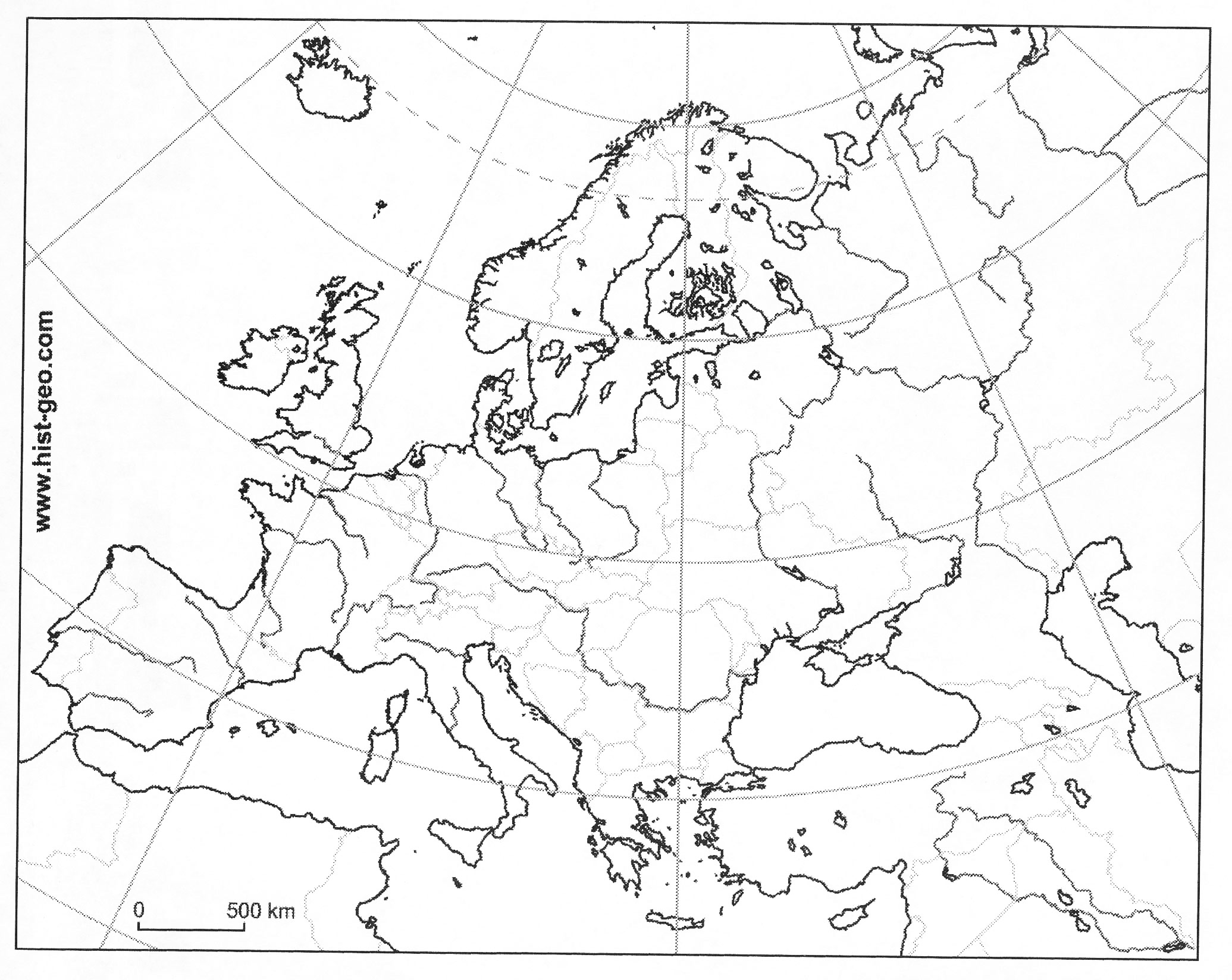 Modern Political Map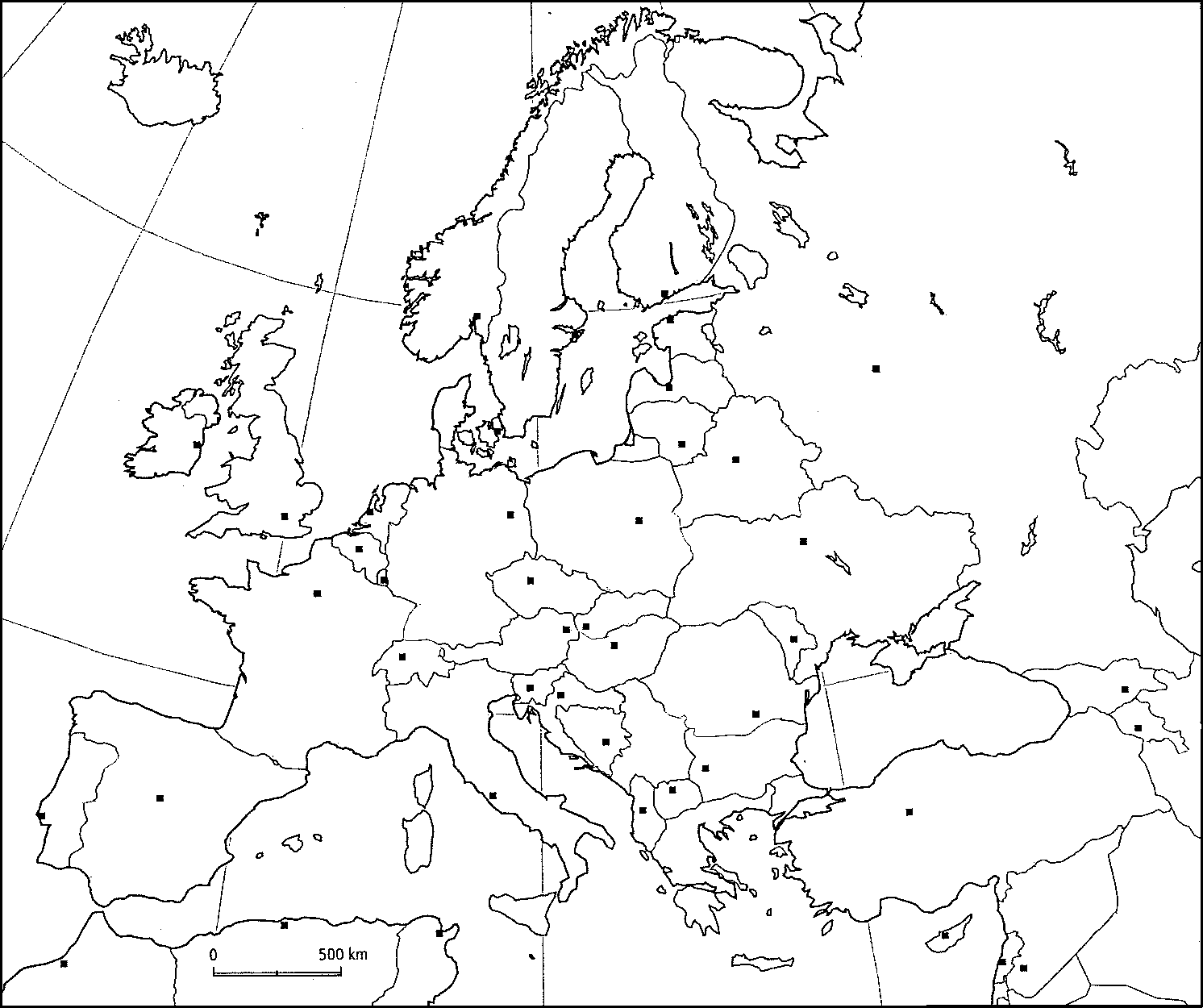 